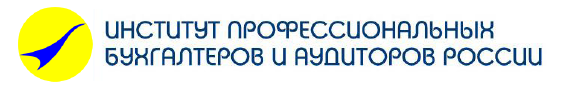 Приложение №1к Положению о членстве в Институте профессиональных бухгалтеров и аудиторов РоссииЗаявлениеЯ, Прошу принять меня в Действительные члены ИПБ России.С Уставом ИПБ России, Положением о членстве в ИПБ России и Кодексом этики профессиональных бухгалтеров – членов ИПБ России ознакомлен(а).Документы, определенные Положением о членстве в ИПБ России, а также другими нормативными документами ИПБ России, обязуюсь предоставить.Добровольно принимаю на себя обязанность соблюдать требования Устава ИПБ России, Кодекса этики профессиональных бухгалтеров – членов ИПБ России, Положения о членстве в ИПБ России и других нормативных документов ИПБ России.Я даю свое согласие НП «ИПБ России» (местонахождение: 125009, Россия, Москва, ул. Тверская, дом 22Б, строение 3) на обработку, в том числе автоматизированную, моих персональных данных, указанных в настоящей анкете, согласно ст. 3 Федерального закона от 27.07.2006 № 152-ФЗ «О персональных данных» в целях, определенных Уставом НП «ИПБ России». Я уведомлен(а) и понимаю, что под обработкой персональных данных подразумеваются: сбор, систематизация, накопление, хранение, уточнение (обновление, изменение), использование, распространение (в том числе передача), обезличивание, блокирование, уничтожение и любые другие действия (операции) с персональными данными. Согласие предоставляется с момента подписания настоящей анкеты и не устанавливает предельных сроков обработки данных. Я оставляю за собой право отозвать свое согласие посредством составления письменного документа, который может быть направлен мной в адрес НП «ИПБ России» по почте заказным письмом с уведомлением о вручении либо вручен лично под расписку надлежаще уполномоченному представителю НП «ИПБ России».В Институт профессиональных бухгалтеров и аудиторов России фамилия, имя, отчествофамилия, имя, отчествофамилия, имя, отчествофамилия, имя, отчествофамилия, имя, отчествофамилия, имя, отчествофамилия, имя, отчествофамилия, имя, отчествофамилия, имя, отчествофамилия, имя, отчествофамилия, имя, отчествофамилия, имя, отчествофамилия, имя, отчествофамилия, имя, отчествофамилия, имя, отчествофамилия, имя, отчествофамилия, имя, отчествофамилия, имя, отчествофамилия, имя, отчествофамилия, имя, отчествофамилия, имя, отчествофамилия, имя, отчествофамилия, имя, отчествофамилия, имя, отчествофамилия, имя, отчествоМесто для фотографииМесто для фотографииМесто для фотографииМесто для фотографииМесто для фотографииМесто для фотографииДата рождения:Дата рождения:Дата рождения:Место для фотографииМесто для фотографииМесто для фотографииПаспорт:Паспорт:Паспорт:Место для фотографииМесто для фотографииМесто для фотографиисериясериясериясериясерияномерномерномерномерномерномерномердата выдачидата выдачидата выдачидата выдачиМесто для фотографииМесто для фотографииМесто для фотографииМесто для фотографииМесто для фотографииМесто для фотографиикем выданкем выданкем выданкем выданкем выданкем выданкем выданкем выданкем выданкем выданкем выданкем выданкем выданкем выданкем выданкем выданкем выданкем выданкем выданкем выданкем выданкем выданМесто для фотографииМесто для фотографииМесто для фотографииМесто для фотографииМесто для фотографииМесто для фотографииАдрес постоянной регистрации, указанный в паспорте:Адрес постоянной регистрации, указанный в паспорте:Адрес постоянной регистрации, указанный в паспорте:Адрес постоянной регистрации, указанный в паспорте:Адрес постоянной регистрации, указанный в паспорте:Адрес постоянной регистрации, указанный в паспорте:Адрес постоянной регистрации, указанный в паспорте:Адрес постоянной регистрации, указанный в паспорте:Адрес постоянной регистрации, указанный в паспорте:Адрес постоянной регистрации, указанный в паспорте:Адрес постоянной регистрации, указанный в паспорте:Адрес постоянной регистрации, указанный в паспорте:Адрес постоянной регистрации, указанный в паспорте:Адрес постоянной регистрации, указанный в паспорте:Адрес постоянной регистрации, указанный в паспорте:Адрес постоянной регистрации, указанный в паспорте:Адрес постоянной регистрации, указанный в паспорте:Адрес постоянной регистрации, указанный в паспорте:Адрес постоянной регистрации, указанный в паспорте:Адрес постоянной регистрации, указанный в паспорте:Адрес постоянной регистрации, указанный в паспорте:Адрес постоянной регистрации, указанный в паспорте:Адрес постоянной регистрации, указанный в паспорте:Адрес постоянной регистрации, указанный в паспорте:Адрес постоянной регистрации, указанный в паспорте:Адрес постоянной регистрации, указанный в паспорте:Адрес постоянной регистрации, указанный в паспорте:Адрес постоянной регистрации, указанный в паспорте:Адрес постоянной регистрации, указанный в паспорте:Адрес постоянной регистрации, указанный в паспорте:Индекс:Индекс:Республика, край, область:Республика, край, область:Республика, край, область:Республика, край, область:Республика, край, область:Республика, край, область:Республика, край, область:Республика, край, область:Республика, край, область:Республика, край, область:Республика, край, область:Республика, край, область:Город:Город:Район, поселокРайон, поселокРайон, поселокРайон, поселокРайон, поселокРайон, поселокУлицадом дом дом корпускорпускорпусквартираквартираквартираквартираФактический адрес:Фактический адрес:Фактический адрес:Фактический адрес:Фактический адрес:Фактический адрес:Фактический адрес:Фактический адрес:Фактический адрес:Фактический адрес:Фактический адрес:Фактический адрес:Фактический адрес:Фактический адрес:Фактический адрес:Фактический адрес:Фактический адрес:Фактический адрес:Фактический адрес:Фактический адрес:Фактический адрес:Фактический адрес:Фактический адрес:Фактический адрес:Фактический адрес:Фактический адрес:Фактический адрес:Фактический адрес:Фактический адрес:Фактический адрес:Индекс:Индекс:Республика, край, область:Республика, край, область:Республика, край, область:Республика, край, область:Республика, край, область:Республика, край, область:Республика, край, область:Республика, край, область:Республика, край, область:Республика, край, область:Республика, край, область:Республика, край, область:Город:Город:Район, поселокРайон, поселокРайон, поселокРайон, поселокРайон, поселокРайон, поселокУлицадом дом корпускорпускорпускорпусквартираквартираквартираДомашний телефон 
(с кодом):Домашний телефон 
(с кодом):Домашний телефон 
(с кодом):Домашний телефон 
(с кодом):Домашний телефон 
(с кодом):Рабочий телефон (с кодом):Рабочий телефон (с кодом):Рабочий телефон (с кодом):Рабочий телефон (с кодом):Рабочий телефон (с кодом):Мобильный телефон:Мобильный телефон:Мобильный телефон:Мобильный телефон:Мобильный телефон:Мобильный телефон:E-mail:E-mail:E-mail:E-mail:E-mail:E-mail:Имею:Диплом доктора (кандидата) экономических или юридических наукДиплом доктора (кандидата) экономических или юридических наук№и/илиАттестат профессора (доцента) по профильным специальностямАттестат профессора (доцента) по профильным специальностям№и/илиАттестат аудитораАттестат аудитора№даю согласие на sms-рассылкидаю согласие на e-mail рассылки«»20г.Подпись 